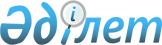 Солтүстік Қазақстан облысы Айыртау ауданы, Имантау ауылының көшелерін қайта атауын ауыстыру және жаңадан көше атауын беру туралыСолтүстік Қазақстан облысы Айыртау ауданы Имантау ауылдық округі әкімінің 2023 жылғы 11 қазандағы № 57 шешімі
      "Қазақстан Республикасының әкімшілік-аумақтық құрылысы туралы" Қазақстан Республикасы Заңының 14-бабының 4) тармақшасына сәйкес Имантау ауылы халқының пікірін ескере отырып, Солтүстік Қазақстан облыстық ономастика комиссиясының 2023 жылғы 04 шілдедегі қорытындысы негізінде Имантау ауылдық округінің әкімі ШЕШІМ ҚАБЫЛДАДЫ:
      1. Солтүстік Қазақстан облысы Айыртау ауданы Имантау ауылындағы Промкомбинат көшесі Көктөбе көшесі болып қайта аталсын.
      2. Солтүстік Қазақстан облысы Айыртау ауданы Имантау ауылындағы атаусыз көшеге Гүлдер атауы берілсін.
      3. Осы шешімнің орындалуын бақылауды өзіме қалдырамын.
      4. Осы шешім алғашқы ресми жарияланған күнінен бастап күнтізбелік он күн өткен соң қолданысқа енгізіледі.
					© 2012. Қазақстан Республикасы Әділет министрлігінің «Қазақстан Республикасының Заңнама және құқықтық ақпарат институты» ШЖҚ РМК
				
      Имантауауылдық округ әкімі 

Б. Жантілеуов
